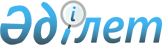 Об утверждении регламента оказания государственной услуги "Назначение социальной помощи специалистам социальной сферы, проживающим в сельской местности, по приобретению топлива"
					
			Утративший силу
			
			
		
					Постановление акимата Актогайского района Карагандинской области от 30 января 2013 года N 03/07. Зарегистрировано Департаментом юстиции  Карагандинской области 5 марта 2013 года N 2208. Утратило силу постановлением акимата Актогайского района Карагандинской области от 2 мая 2013 года N 12/02      Примечание РЦПИ:

      В тексте документа сохранена пунктуация и орфография оригинала.      Сноска. Утратило силу постановлением акимата Актогайского района Карагандинской области от 02.05.2013 N 12/02.

      В соответствии со статьей 9-1 Закона Республики Казахстан от 27 ноября 2000 года "Об административных процедурах", Законом Республики Казахстан от 23 января 2001 года "О местном государственном управлении и самоуправлении в Республике Казахстан", постановлением Правительства Республики Казахстан от 20 июля 2010 года N 745 "Об утверждении реестра государственных услуг, оказываемых физическим и юридическим лицам", акимат Актогайского района ПОСТАНОВЛЯЕТ:



      1. Утвердить прилагаемый регламент оказания государственной услуги "Назначение социальной помощи специалистам социальной сферы, проживающим в сельской местности, по приобретению топлива".



      2. Контроль за исполнением настоящего постановления возложить на заместителя акима района К. Нокеш.



      3. Настоящее постановление вводится в действие со дня первого официального опубликования.      Аким Актогайского

      района                                     С. Абеуова

Утвержден

постановлением акимата

Актогайского района

от 30 января 2013 года N 03/07 

Регламент оказания государственной услуги "Назначение социальной помощи специалистам социальной сферы, проживающим в сельской местности, по приобретению топлива" 

1. Основные понятия

      1. В настоящем регламенте оказания государственной услуги "Назначение социальной помощи специалистам социальной сферы, проживающим в сельской местности, по приобретению топлива" используются следующие основные понятия:

      1) уполномоченный орган по назначению социальной помощи специалистам социальной сферы, проживающим в сельской местности, по приобретению топлива - государственное учреждение "Отдел занятости и социальных программ Актогайского района" (далее - уполномоченный орган);

      2) структурно-функциональные единицы (далее - СФЕ) - это ответственные лица уполномоченных органов, структурные подразделения государственных органов, государственные органы, информационные системы или их подсистемы;

      3) потребители - физические лица. 

2. Общие положения

      2. Регламент оказания государственной услуги "Назначение социальной помощи специалистам социальной сферы, проживающим в сельской местности, по приобретению топлива" (далее - регламент) разработан в соответствии со стандартом государственной услуги "Назначение социальной помощи специалистам социальной сферы, проживающим в сельской местности, по приобретению топлива" (далее - стандарт), утвержденный постановлением Правительства Республики Казахстан от 7 апреля 2011 года N 394 "Об утверждении стандартов государственных услуг в сфере социальной защиты, оказываемых местными исполнительными органами".



      3. Форма оказываемой государственной услуги: неавтоматизированная.



      4. Государственная услуга "Назначение социальной помощи специалистам социальной сферы, проживающим в сельской местности, по приобретению топлива" (далее - государственная услуга) предоставляется на основании пункта 5 статьи 18 Закона Республики Казахстан от 8 июля 2005 года "О государственном регулировании развития агропромышленного комплекса и сельских территорий".



      5. Государственная услуга оказывается физическим лицам: специалистам государственных организаций здравоохранения, социального обеспечения, образования, культуры и спорта, проживающим и работающим в сельских населенных пунктах.



      6. Результатом завершения оказываемой государственной услуги является уведомление о назначении социальной помощи (далее - уведомление) либо мотивированный ответ об отказе в предоставлении государственной услуги на бумажном носителе.



      7. Государственная услуга предоставляется бесплатно.



      8. Государственная услуга предоставляется через уполномоченный орган. При отсутствии уполномоченного органа по месту жительства потребитель обращается за получением государственной услуги к акиму поселка, аула (села), аульного (сельского) округа (далее – аким сельского округа).

      Также государственная услуга предоставляется через "Отдел Актогайского района филиала республиканского государственного предприятия на праве хозяйственного ведения "Центр обслуживания населения" по Карагандинской области Комитета по контролю автоматизации государственных услуг и координации деятельности центров обслуживания населения Министерства транспорта и коммуникаций Республики Казахстан" (далее - центр) на альтернативной основе.



      9. Адреса уполномоченного органа, акима по местожительству, центра приведены в приложении 3 к настоящему Регламенту.



      10. График работы уполномоченного органа или акима сельского округа: ежедневно с 9.00 часов до 18.00 часов, с обеденным перерывом с 13-00 до 14-00 часов, кроме выходных (суббота, воскресенье) и праздничных дней. Прием осуществляется в порядке очереди без предварительной записи и ускоренного обслуживания.

      График работы центра: ежедневно с 9.00 часов до 20.00 часов без перерыва, а в филиалах и представительствах центра - ежедневно с 9.00 часов до 19.00 часов, с обеденным перерывом с 13-00 до 14-00 часов, кроме выходных (суббота, воскресенье) и праздничных дней. Прием осуществляется в порядке "электронной" очереди, без предварительной записи и ускоренного обслуживания. 

3. Требования к порядку оказания государственной услуги

      11. Сроки оказания государственной услуги:

      1) сроки оказания государственной услуги с момента сдачи потребителем необходимых документов, определенных в пункте 11 стандарта:

      в уполномоченный орган - в течение десяти рабочих дней;

      акиму сельского округа по месту жительства - в течение пятнадцати рабочих дней;

      в центр - в течение десяти рабочих дней (день приема и выдачи документа (результата) государственной услуги не входит в срок оказания государственной услуги);

      2) максимально допустимое время ожидания до получения государственной услуги, оказываемой на месте в день обращения потребителя (до получения талона) - не более 30 минут;

      3) максимально допустимое время обслуживания потребителя государственной услуги, оказываемой на месте в день обращения потребителя - не более 30 минут.



      12. Оснований для отказа в представлении государственной услуги, для прекращения и (или) приостановления оказания государственной услуги предусмотрены в пункте 16 стандарта. 

4. Описание порядка действий (взаимодействия) в процессе оказания государственной услуги

      13. Для получения государственной услуги потребитель предоставляет документы, определенные в пункте 11 стандарта.



      14. В процессе государственной услуги участвуют следующие структурно-функциональные единицы (далее - СФЕ);

      1) начальник уполномоченного органа;

      2) специалист уполномоченного органа;

      3) аким сельского округа;

      4) специалист аппарата акима сельского округа;

      5) специалист центра.



      15. Текстовое табличное описание последовательности и взаимодействие административных действий каждой СФЕ с указанием срока выполнения каждого административного действия указано в приложении 1 к настоящему регламенту.



      16. Схема, отражающая взаимосвязь между логической последовательностью административных действий в процессе оказания государственной услуги и СФЕ, приведена в приложении 2 к настоящему регламенту. 

5. Ответственность должностных лиц, оказывающих государственные услуги

      17. Лица, оказывающие государственные услуги несут ответственность за принимаемые решения и действия (бездействия) в порядке, предусмотренном законодательством Республики Казахстан.

Приложение 1

к регламенту оказания

государственной услуги

"Назначение социальной

помощи специалистам

социальной сферы,

проживающим в сельской

местности, по приобретению

топлива" 

Текстовое табличное описание последовательности и взаимодействие административных действий каждой СФЕ с указанием срока выполнения каждого административного действия

      1) При обращении в уполномоченный орган

      2) При обращении к акиму сельского округа

      3) При обращении в центр

Приложение 2

к регламенту оказания

государственной услуги

"Назначение социальной

помощи специалистам

социальной сферы,

проживающим в сельской

местности, по приобретению

топлива" 

Схема, отражающая взаимосвязь между логической последовательностью административных действий

      1) При обращении в уполномоченный орган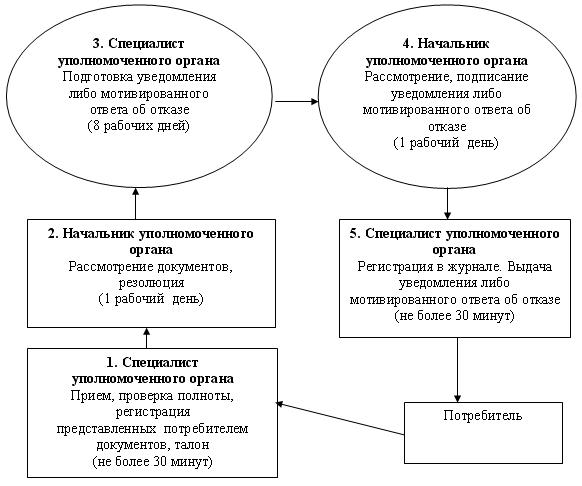 

      2) При обращении к акиму сельского округа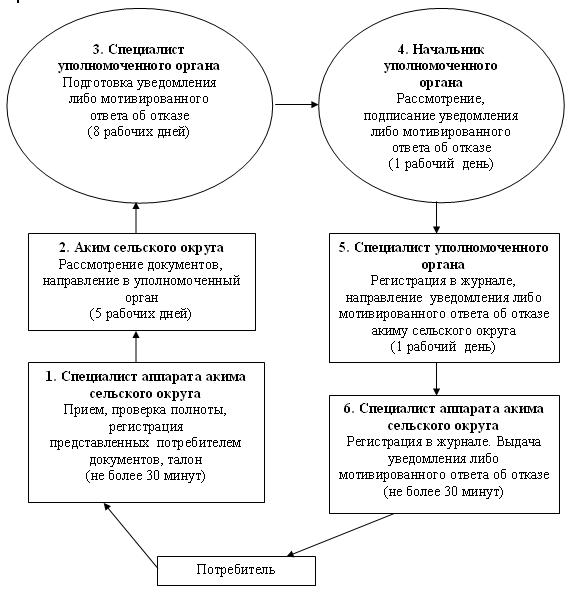 

      3) При обращении в центр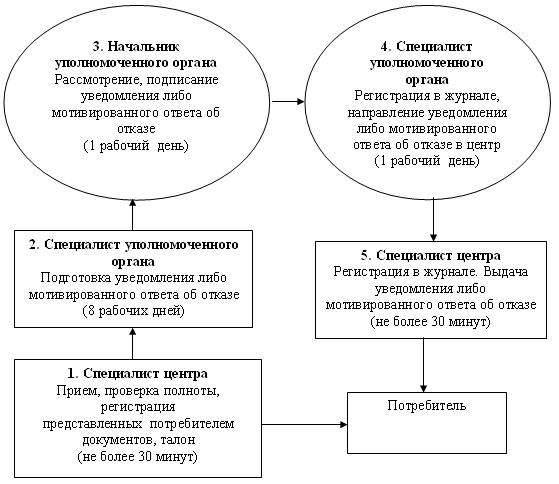 

Приложение 3

к регламенту оказания

государственной услуги

"Назначение социальной

помощи специалистам

социальной сферы,

проживающим в сельской

местности, по приобретению

топлива" 

Адреса уполномоченного органа, акима по местожительству, центра
					© 2012. РГП на ПХВ «Институт законодательства и правовой информации Республики Казахстан» Министерства юстиции Республики Казахстан
				Действия основного процесса (хода, потока работ)Действия основного процесса (хода, потока работ)Действия основного процесса (хода, потока работ)Действия основного процесса (хода, потока работ)Действия основного процесса (хода, потока работ)Действия основного процесса (хода, потока работ)Действия основного процесса (хода, потока работ)1N действия (хода, потока работ)123452Наименование СФЕСпециалист уполномоченного органаНачальник уполномоченного органаСпециалист уполномоченного органаНачальник уполномоченного органаСпециалист уполномоченного органа3Наименование действия (процесса, процедуры, операции) и их описаниеПрием, проверка полноты, регистрация представленных потребителем документовРассмотрение документовПодготовка уведомления либо мотивированного ответа об отказеРассмотрение уведомления либо мотивированного ответа об отказеРегистрация в журнале4Форма завершения (данные, документ, организационно-распорядительное решение)Талон о приеме документовРезолюцияУведомление либо мотивированный ответ об отказеПодписание уведомления либо мотивированного ответа об отказеВыдача уведомления либо мотивированного ответа об отказе5Сроки исполненияНе более 30 минут1 рабочий день8 рабочих дней1 рабочий деньНе более 30 минутДействия основного процесса (хода, потока работ)Действия основного процесса (хода, потока работ)Действия основного процесса (хода, потока работ)Действия основного процесса (хода, потока работ)Действия основного процесса (хода, потока работ)Действия основного процесса (хода, потока работ)Действия основного процесса (хода, потока работ)Действия основного процесса (хода, потока работ)1N действия (хода, потока работ)1234562Наименование СФЕСпециалист аппарата акима сельского округаАким сельского округаСпециалист уполномоченного органаНачальник уполномоченного органаСпециалист уполномоченного органаСпециалист аппарата акима сельского округа3Наименование действия (процесса, процедуры, операции) и их описаниеПрием, проверка полноты, регистрация представленных потребителем документовРассмотрение документовПодготовка уведомления либо мотивированного ответа об отказеРассмотрение уведомления либо мотивированного ответа об отказеРегистрация в журналеРегистрация в журнале4Форма завершения (данные, документ, организационно-распорядительное решение)Талон о приеме документовПредоставление документов в уполномоченный органУведомление либо мотивированный ответ об отказеПодписание уведомления либо мотивированного ответа об отказеНаправление уведомления либо мотивированного ответа об отказе акиму сельского округаВыдача уведомления либо мотивированного ответа об отказе5Сроки исполненияНе более 30 минут5 рабочих дней8 рабочих дней1 рабочий день1 рабочий деньНе более 30 минутДействия основного процесса (хода, потока работ)Действия основного процесса (хода, потока работ)Действия основного процесса (хода, потока работ)Действия основного процесса (хода, потока работ)Действия основного процесса (хода, потока работ)Действия основного процесса (хода, потока работ)Действия основного процесса (хода, потока работ)1N действия (хода, потока работ)123452Наименование СФЕСпециалист центраСпециалист уполномоченного органаНачальник уполномоченного органаСпециалист уполномоченного органаСпециалист центра3Наименование действия (процесса, процедуры, операции) и их описаниеПрием, проверка полноты, регистрация представленных потребителем документовПодготовка уведомления либо мотивированного ответа об отказеРассмотрение уведомления либо мотивированного ответа об отказеРегистрация в журналеРегистрация в журнале4Форма завершения (данные, документ, организационно-распорядительное решение)Талон о приеме документов, направление документов в уполномоченный органУведомление либо мотивированный ответ об отказеПодписание уведомления либо мотивированного ответа об отказеНаправление уведомления либо мотивированного ответа об отказе в центрВыдача уведомления либо мотивированного ответа об отказе5Сроки исполненияНе более 30 минут8 рабочих день1 рабочий дней1 рабочий деньНе более 30 минутNНаименование поселка, сельского округаАдресN телефона1АктогайКарагандинская область, Актогайский район, село Актогай, улица Бокейхана 7, государственное учреждение "Отдел занятости и социальных программ Актогайского района"871037210442АбайКарагандинская область, Актогайский район, сельский округ Абай, улица Абая 8, государственное учреждение "Аппарат акима сельского округа Абай"871041235433АйыртасКарагандинская область, Актогайский район, сельский округ Айыртас, государственное учреждение "Аппарат акима сельского округа Айыртас"871041524334ЖидебайКарагандинская область, Актогайский район, сельский округ Жидебай, улица Жастар 1, государственное учреждение "Аппарат акима сельского округа Жидебай"871037300745КежекКарагандинская область, Актогайский район, сельский округ Кежек, государственное учреждение "Аппарат акима сельского округа Кежек"871041297216Караменде биКарагандинская область, Актогайский район, сельский округ Караменде би, государственное учреждение "Аппарат акима сельского округа Караменде би"871037302557КусакКарагандинская область, Актогайский район, сельский округ Кусак, государственное учреждение "Аппарат акима сельского округа Кусак"871059522258КызыларайКарагандинская область, Актогайский район, сельский округ Кызыларай, улица Сенкибай би 37, государственное учреждение "Аппарат акима сельского округа Кызыларай"871037242139КарабулакКарагандинская область, Актогайский район, сельский округ Карабулак, государственное учреждение "Аппарат акима сельского округа Карабулак"8710595294310НуркенКарагандинская область, Актогайский район, сельский округ Нуркен, государственное учреждение "Аппарат акима сельского округа Нуркен"8710372322311ОртадересинКарагандинская область, Актогайский район, сельский округ Ортадересин, государственное учреждение "Аппарат акима сельского округа Ортадересин"8710387024012СарытерекКарагандинская область, Актогайский район, сельский округ Сарытерек, государственное учреждение "Аппарат акима сельского округа Сарытерек"8710373035813СарышаганКарагандинская область, Актогайский район, поселок Сарышаган, улица Абая 1, государственное учреждение "Аппарат акима поселка Сарышаган"8710382225314ТасаралКарагандинская область, Актогайский район, сельский округ Тасарал, государственное учреждение "Аппарат акима сельского округа Тасарал"8710412648415ТорангалыкКарагандинская область, Актогайский район, сельский округ Торангалык, государственное учреждение "Аппарат акима сельского округа Торангалык"8710387003216Шабанбай биКарагандинская область, Актогайский район, сельский округ Шабанбай би, государственное учреждение "Аппарат акима сельского округа Шабанбай би"8710372621817ШашубайКарагандинская область, Актогайский район, поселок Шашубай, улица Ж. Акбергенулы 16, государственное учреждение "Аппарат акима поселка Шашубай"8710382125718Актогай"Отдел Актогайского района филиала республиканского государственного предприятия на праве хозяйственного ведения "Центр обслуживания населения" по Карагандинской области Комитета по контролю автоматизации государственных услуг и координации деятельности центров обслуживания населения Министерства транспорта и коммуникаций Республики Казахстан" N 18710372110519Сарышаган"Отдел Актогайского района филиала республиканского государственного предприятия на праве хозяйственного ведения "Центр обслуживания населения" по Карагандинской области Комитета по контролю автоматизации государственных услуг и координации деятельности центров обслуживания населения Министерства транспорта и коммуникаций Республики Казахстан" N 287103822338